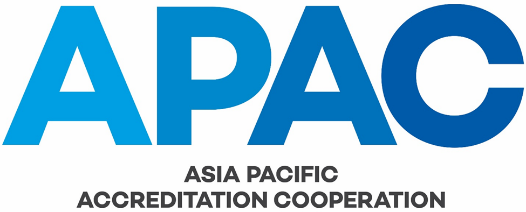 APAC Mutual Recognition Arrangement (MRA) ProceduresIssue No.		1.16Issue Date		25 March 2023Application Date	25 March 2023AUTHORSHIPThis document was produced by the APAC MRA Council.COPYRIGHTCopyright in this document belongs to APAC. No part may be reproduced for commercial exploitation without the prior written consent of APAC.FURTHER INFORMATIONFor further information about APAC or this document, please contact the APAC Secretariat.  Contact details can be found at www.apac-accreditation.org.CONTENTS1.	INTRODUCTION	52.	REFERENCES, DEFINITIONS AND ABBREVIATIONS	6PART 1: GENERAL	83.	SCOPE OF THIS DOCUMENT	84.	OBJECTIVE OF A PEER EVALUATION	85.	CRITERIA FOR APAC MRA SIGNATORY STATUS (APAC FULL MEMBERSHIP)	86.	COSTS	87.	CONFIDENTIALITY	108.	CHANGES TO THIS DOCUMENT	11PART 2: THE APAC MRA PROCESS	119.	APPLICATION FOR SIGNATORY STATUS	1110.	APPOINTMENT OF THE EVALUATION TEAM LEADER	1211.	APPOINTMENT OF AN EVALUATION REVIEW PANEL	1412.	PROCEDURE FOR DELAYS IN THE EVALUATION PROCESS	1413.	MAINTENANCE OF MUTUAL RECOGNITION	1614.	PROCEDURES FOR EXTENSION OF AN ACCREDITATION BODY’S SCOPE OF RECOGNITION UNDER THE APAC MRA	18PART 3: THE EVALUATION PROCESS	1915.	COOPERATION OF THE APPLICANT BODY	1916.	DOCUMENT REVIEW	2017.	PRE-EVALUATION VISIT	2018.	COMPOSITION OF EVALUATION TEAM	2219.	PREPARATION FOR EVALUATION	2520.	CONDUCT OF THE ON-SITE EVALUATION	2721.	EVALUATION REPORT	2822.	CORRECTIVE ACTIONS AND RESPONSES TO EVALUATION FINDINGS	2923.	EVALUATION DOCUMENTS	3124.	REVIEW BY THE EVALUATION REVIEW PANEL	3125.	REVIEW AND DECISION-MAKING BY THE MRA COUNCIL	3326.	APPEALS	3327.	AMENDMENT TABLE	34ANNEX A – PROCESS FLOW FOR PEER EVALUATIONS	36ANNEX B – ROLE AND RESPONSIBILITIES OF EVALUATION TEAM	39ANNEX C – CONDITIONS FOR PROVISION OF AN EVALUATION REPORT TO INTERESTED PARTIES	40ANNEX D – EVALUATION REVIEW PANEL COMPETENCIES	41ANNEX E – APAC EVALUATION REPORT REVIEW PROCEDURE	42ANNEX F – REQUIRED DOCUMENTATION – SET A AND SET B DOCUMENTS	45INTRODUCTION1.1	The Asia Pacific Accreditation Cooperation (APAC) is an association of accreditation bodies that accredit the following types of conformity assessment bodies (CABs):1.2 	APAC has established a Mutual Recognition Arrangement (APAC MRA) based on the demonstrated conformance by accreditation bodies to ISO/IEC 17011 and internationally agreed normative documents for the competence of accreditation bodies. 1.3	The aim of the APAC MRA is to provide formal recognition of accreditation bodies from the Asia Pacific region, thereby helping facilitate international trade by enabling acceptance of endorsed reports and certificates issued by CABs accredited by signatories to the APAC MRA. REFERENCES, DEFINITIONS AND ABBREVIATIONS2.1	REFERENCESIAF/ILAC-A1 	IAF/ILAC Multi-Lateral Mutual Recognition Arrangements (Arrangements): Requirements and Procedures for Evaluation of a Regional GroupIAF/ILAC-A2	IAF/ILAC Multi-Lateral Mutual Recognition Arrangements (Arrangements): - Requirements and Procedures for Evaluation of a Single Accreditation BodyAPAC GOV-001    APAC Constitution APAC FMRA-001 	List of APAC Endorsed Normative and Application Documents2.2	DEFINITIONS AND ABBREVIATIONSFurther to the terms and definitions given in ISO/IEC 17000 Conformity Assessment – Vocabulary and general principles, ISO/IEC 17011 Conformity Assessment – Requirements for accreditation bodies accrediting conformity assessment bodies, IAF/ILAC-A1 and IAF/ILAC-A2, the following terms, definitions and abbreviations apply:APAC:  Asia Pacific Accreditation Cooperation;APAC MRA:  APAC Mutual Recognition Arrangement;APAC MRA Council:  the standing committee established in accordance with the APAC Constitution (APAC GOV-001) to coordinate APAC’s activities with respect to the mutual recognition arrangement amongst APAC Members;APAC MRA Council Management Committee (APAC MRAMC): The APAC MRAMC is a standing sub-committee of the MRA Council appointed to manage and oversee the conduct of APAC MRA peer evaluations;Applicant body:  In the context of this document, an applicant body is either an APAC Associate Member seeking APAC MRA signatory status (APAC Full Membership) or an APAC Full Member undergoing APAC re-evaluation and/or scope extension;  Deputy Team Leader (DTL): a member of the APAC MRA peer evaluation team nominated to assist the Team Leader to plan, prepare and manage an evaluation;Evaluation Finding:  Results of a Peer Evaluation in one of the following forms in accordance with IAF/ILAC-A3:Non-conformity:  Finding where the accreditation body does not meet a requirement of the applicable standard(s) (e.g., ISO/IEC 17011), its own management system or the APAC MRA requirements.Comment:  Finding where the requirements related to the accreditation body’s practices or documented information are fulfilled but there is potential for improvement.Evaluation Review Panel (ERP): an ad-hoc sub-group of the APAC MRAMC established to review a specified evaluation report;Evaluator: a person accepted by the APAC MRAMC as meeting the requirements given in APAC MRA-004 and the criteria for Peer Evaluator Team Members as detailed in IAF/ILAC-A2, Annex 1;IAF:  International Accreditation Forum, Inc;ILAC:  International Laboratory Accreditation Cooperation;Lead Evaluator: a person accepted by the APAC MRAMC as meeting the requirements given in APAC MRA-004 and the criteria for Peer Evaluator Team Leader as detailed in IAF/ILAC-A2 Annex 1;MLA: Multilateral Agreement;MRA:  Mutual Recognition Arrangement; Peer evaluation:  a structured process of evaluation of an accreditation body against the specified requirements by representatives of other accreditation bodies;Proficiency testing activity:  for the purpose of this document, all those activities or comparisons of tests, calibrations & inspections between laboratories/inspection bodies and used by accreditation bodies to assess performance, including proficiency tests (refer to ISO/IEC 17043 Conformity assessment – General requirements for proficiency testing), and inter-laboratory comparisons conducted by Regional Groups, accreditation bodies, commercial organisations or other providers (see ILAC P9);Provisional Evaluator: a person accepted by the APAC MRAMC as meeting the requirements given in APAC MRA-004 and the criteria for Candidate Peer Evaluation Team Member as detailed in IAF/ILAC-A2 Annex 1;Team Leader (TL): a person responsible for leading an APAC MRA peer evaluation team;Team Member (TM):  a person serving on an APAC MRA peer evaluation team;Witnessing:  Observation of an AB carrying out assessment at the premises of the conformity assessment body (CAB), and evaluating the AB’s management system and records by an evaluation team. (It may also include observing the AB's staff preparing for an assessment and dealing with assessment reports.) PART 1: GENERAL SCOPE OF THIS DOCUMENT3.1	This document describes the policies and procedures for establishing and maintaining mutual recognition amongst APAC accreditation bodies.  This document is aligned with IAF/ILAC-A2 IAF/ILAC Multi-Lateral Mutual Recognition Arrangements (Arrangements): Requirements and Procedures for Evaluation of a Single Accreditation Body.OBJECTIVE OF A PEER EVALUATION4.1	The objective of an evaluation is to establish confidence in the competence of an accreditation body, thereby establishing confidence in the reports and certificates issued by CABs it has accredited.  The evaluation therefore focuses on how the accreditation body assesses the competence of its accredited CABs.CRITERIA FOR APAC MRA SIGNATORY STATUS (APAC FULL MEMBERSHIP)5.1	Standards and other normative documents5.1.1	The requirements for signatory status in the APAC MRA are described in APAC FMRA-001 List of APAC Endorsed Normative Documents.  These requirements include those applicable to accreditation bodies and the requirements that accreditation bodies must ensure are fulfilled by their accredited CABs.  APAC MRA signatories (Full Members) shall consistently satisfy these requirements and the requirements in 5.2, as applicable, at all times. 5.2	Supplementary Requirements5.2.1	Accreditation bodies, if applicable, must demonstrate that their accredited conformity assessment bodies can access an appropriate measurement system that enables them to make measurements that are traceable to national or international standards of measurement.5.2.2	Accreditation bodies shall ensure that their accredited calibration and testing laboratories participate in APAC proficiency testing programs where relevant and practicable.COSTS6.1	The applicant body shall pay the expenses for each member of the evaluation team (including provisional evaluators and technical experts) engaged in travel directly related to the evaluation, as shown below.6.1.1	Peer evaluation team members and host accreditation bodies are to ensure that they provide sufficient time for team members to travel and recover prior to an evaluation.  This should include allowing for additional accommodation to provide for a recovery day if appropriate. The accreditation body and evaluation team members shall consider these issues and seek to reach consensus as part of the planning process.6.1.2	Peer evaluation team members shall be provided with flexible economy class airline tickets for itineraries requiring up to seven hours cumulative flying time, and premium economy class airline tickets for more than seven hours cumulative flying time.  Any alternative arrangement should be by consensus between the accreditation body and the affected team member(s).NOTE	Cumulative flying time is the amount of time in an aircraft from the point of original departure to the point of final arrival, regardless of the how many flight segments are included.Example:	If a direct flight from the airport of original departure to the airport of final arrival is more than 7 hours then it is eligible for premium economy class.Example:	For non-direct flights, if the flight durations of various segments add up to more than 7 hours, then the entire trip it is eligible for premium economy class.  For example, the indirect flight itinerary is 2 segments – the first segment is from the airport of original departure to a transit location and is 2 hours flying time, then 2 hours waiting in transit, then the next flight segment is 5.5 hours flying time to the airport of final arrival.  The calculation of flying time is 2 hours (first segment) + 5.5 hours (second segment) = cumulative flying time of 7.5 hours, and thus the entire trip (both first and second segments) are eligible for premium economy.	When a premium economy class seat is not available, the AB and the affected peer evaluator(s) shall reach an alternative arrangement by consensus (for example, including a 24 hour stop-over during the trip if flying economy class or flying business class without a stop-over).6.1.3	Transportation costs are those from the team members’ home city to the applicant body’s home city and return. Should members of the evaluation team wish to lengthen their stay for other business or personal reasons, or to travel to other destinations en-route to or from the evaluation for reasons not related to the evaluation, any additional travel costs are to be met by the team member.6.1.4	Transportation expenses include airfares, taxi fares, costs for the use of privately owned vehicles (including parking), train fares, or the costs associated with other means of travel for both inter-country travel and travel within the economy.6.1.5	Transportation between the applicant body’s offices and the locations of any conformity assessment activities to be witnessed as part of the evaluation shall be arranged by the applicant body at their own cost.6.1.6	Accommodation costs of evaluation team members are for those days directly related to the on-site evaluation activities. Should members of the evaluation team wish to lengthen their stay for other business or personal reasons, or to travel to other destinations en-route to or from the evaluation for reasons not related to the evaluation, the additional accommodation costs are to be met by the team member.6.1.7	The applicant body shall pay for meals or parts of the meals, within reasonable limitations.6.1.8	The applicant body is not required to pay other non-evaluation related costs.  Non-evaluation related costs shall be paid by the evaluators or by agreement with the organisations providing the evaluators.6.2	Prior to any incurred expenses, the evaluation team leader shall contact the applicant body to discuss expense expectations, considerations and reimbursement protocol.6.3	When an evaluator or technical expert from outside the APAC region is included on the team, the applicant should pay for inter-country travel costs.6.4	The applicant body shall pay expenses for pre-evaluations, evaluations (including multi-part evaluation visits), follow-up evaluations, and re-evaluations, and for travel associated with witnessing of on-site assessments done by the applicant body. 6.5	The evaluators’ time is donated at no charge to APAC for use in the evaluation of other APAC Members.6.6	An estimate of any inter-country travel expenses and details of invoicing procedures should be agreed in advance between the applicant body and the individual evaluators.6.7	If the applicant body requests that the evaluation emphasises certain areas of its accreditation activities (see section 19.2) and such emphasis requires extra evaluation activities, the applicant body shall bear all the extra costs involved.  Extra costs would typically include the cost of the additional accommodation, subsistence and travelling expenses, and related sundry costs.6.8	Observers shall pay all their own costs.6.9	Evaluators and the applicant body shall cooperate by timely submission of invoices and timely reimbursement.CONFIDENTIALITY7.1	All information received, both in writing and orally, during evaluations and re-evaluations shall be treated as confidential by all parties and persons concerned.  This includes information relating to both the applicant body and the accredited or applicant CABs visited.7.2	The evaluation team members and any observers shall securely dispose of all documents that have been provided to them by the applicant body when it is determined there is no further need to maintain the documents.  7.3	All members of the evaluation team, including any observers, shall provide a signed confidentiality declarations to the Secretariat using document APAC FGOV-007.  Confidentiality declarations need only be signed once, and cover all activities within APAC.7.4	The applicant body is responsible for any confidentiality requirements placed upon any observers who observe the open and/or closed sessions of the evaluation.  CHANGES TO THIS DOCUMENT8.1	This document may be revised by APAC MRAMC in accordance with APAC MS-001 Documents and Records Control.8.2	Unless otherwise stated, any changes to this document apply from the date of issue.  If a different implementation date applies, this date shall be stated in the amended document.PART 2: THE APAC MRA PROCESSAPPLICATION FOR SIGNATORY STATUS9.1	An applicant accreditation body shall submit its written application in English to the APAC Secretariat using the form APAC FMRA-002 together with the required documentation specified in Annex F of this document and a completed APAC FMRA-019 checklist. 9.2	An applicant accreditation body shall be:an APAC Associate Member, or a signatory to the IAF MLA or ILAC MRA, or a signatory to a MLA/MRA of a Regional Group that is recognised by the IAF or ILAC; andbe fully operational with at least one accreditation at the time of the APAC evaluation in each of the scopes and sub-scopes of the APAC MRA for which it applies.9.3	Applications shall be submitted at least 6 months prior to the requested date for the peer evaluation.9.4	The APAC Secretariat shall confirm receipt of the application on behalf of the APAC MRA Council Chair and inform the applicant body at the time of application of:the current issue of APAC MRA-001; andany imminent changes approved by the MRA Council but not yet included in the current issue of APAC MRA-001.9.5	Upon receipt of an application, the APAC Secretariat shall check the application and provide a recommendation on application acceptance.9.6	The application shall be processed as follows:if the application is from an APAC Associate Member for an initial evaluation, the completed APAC FMRA-002 shall be forwarded to the APAC MRAMC for review and endorsement. It shall then be forwarded to the APAC MRA Council for ballot to proceed with the initial evaluation. The APAC Secretariat shall inform the applicant of the subsequent decision; if the application is from an existing APAC Full Member for extension to include a new main scope or a sub-scope, the APAC MRAMC shall review the application and inform the applicant whether the application has been accepted in accordance with Section 14;for re-evaluation, no application is needed (see APAC FMRA-014 Evaluation Schedule);if the applicant accreditation body wishes to have a joint or concurrent evaluation with another Regional Group, the accreditation body should advise the APAC MRA Council Chair of the request. The APAC MRA Council Chair will inform the appointed peer evaluation team leader.9.7	Applications from accreditation bodies that are already a signatory to the IAF MLA or ILAC MRA, or a signatory to a MLA/MRA of a Regional Group that is recognised by the IAF or ILAC, or from an APAC Member for a scope or sub-scope for which it is already recognised under the IAF MLA or ILAC MRA:the applicant must first obtain APAC Associate Member status in accordance with APAC’s process for membership application. Once Associate Membership has been granted, an application for APAC MRA signatory status (APAC Full Membership) can be made; andthe application shall be reviewed by the MRAMC and provided that:the requested scope and sub-scope of APAC MRA recognition is already included in the signatory status of the applicant under the IAF MLA or ILAC MRA, or a Regional Group MLA/MRA; that recognition status is not suspended; and the relevant fees have been paid to IAF, ILAC or the relevant Regional Group;the MRA Council may admit the applicant as an APAC MRA signatory without further evaluation. The recognition period granted cannot exceed the due date for the re-evaluation by IAF, ILAC or the relevant Regional Group.APPOINTMENT OF THE EVALUATION TEAM LEADER10.1	The Evaluation Team Leader shall be appointed by the APAC MRAMC.10.1.1	For an evaluation, the Team Leader is assigned within 60 days of the approval of the application. For a re-evaluation, the Team Leader is assigned approximately 12-24 months prior to the evaluation date specified in the relevant MRA Council resolution. 10.1.2	The APAC MRAMC selects the Team Leader from the list of lead evaluators prepared and kept up-to-date by the APAC Secretariat on behalf of the MRA Council (APAC FMRA-015). In appointing a Team Leader for a specific evaluation, the APAC MRAMC:shall avoid appointing the same Team Leader for two successive evaluations of the same applicant body, except for pre-evaluations and follow-up evaluations; should avoid appointing a Team Leader nominated from an accreditation body that has been evaluated by a Team Leader from the applicant body within a relatively short period;should ensure that Team Leaders are selected from all APAC MRA signatories with the objective of evenly distributing the workload.10.1.3	A Deputy Team Leader may also be appointed as appropriate to assist with the management of the evaluation, and in the coverage of a large scope of recognition or one that is also covered by IAF and ILAC recognition. For example, a Team Leader may be selected to ensure adequate coverage of one of the ILAC or IAF areas of recognition and the Deputy Team Leader can assist with coverage of the other.10.2	The applicant body is informed by the MRAMC Chair of the name of the nominated Team Leader and the scope of the evaluation, with sufficient notice so that the applicant body has the opportunity to appeal against the appointment of the Team Leader.10.3	Once the APAC MRAMC has selected the Team Leader and Deputy Team Leader (where applicable), the Team Leader and any Deputy Team Leader will work together to select the evaluation team members (see APAC FMRA-015 List of APAC Evaluators). The Team Leader and Deputy Team Leader may agree to select team members based on their respective backgrounds (e.g. one selects evaluators for IAF-related scopes, and the other selects ILAC-related scopes). Once the Team Leader and Deputy Team Leader have agreed amongst themselves on the team member selection, they shall then contact and confirm with each selected team member that the team member is available and has no conflict of interest in being included in the team. Once this is completed the Team Leader is to complete the team member details in APAC FMRA-005 Evaluation Control Record and submit it for APAC MRAMC approval.10.4	The APAC MRAMC approves the selection of the Team Members.NOTE	Where the Team Leader/Deputy Team Leader is unable to compose the evaluation team, the MRAMC shall select the Team Members. The APAC MRAMC has the overall approval authority.10.5	The evaluation Team Leader is delegated authority by the APAC MRA Council to make final decisions regarding the conduct of the evaluation.  Team Leaders shall have ultimate responsibility for all phases of the evaluation, including:selecting the evaluation team;document review;planning the evaluation visit;conducting the evaluation visit;planning and conducting any follow-up activities, including an on-site follow-up visit; andreporting the results of the evaluation.10.6	The evaluation Team Leader shall organise and conduct the evaluation in accordance with the procedures set out in Part 3 of this document.  10.7	The Team Leader, in conjunction with the APAC MRAMC Chair and APAC Secretariat, shall use the Evaluation Control Record (ECR) (APAC FMRA-005) to record key decisions and authorisations throughout the process. APPOINTMENT OF AN EVALUATION REVIEW PANEL11.1	The APAC MRAMC shall appoint an ad-hoc Evaluation Review Panel (ERP) for the particular evaluation.11.2	The ERP shall comprise of at least two members as follows:a Moderator, to be an APAC MRAMC Member; anda person nominated by the specifically designated MRA signatory (this shall be the APAC MRA Council Delegate, Alternate or an APAC Evaluator).  11.3	ERP members:shall not be from the same accreditation body as the Team Leader; andshould preferably come from different economies to ensure that different views and cultures are involved.Additional ERP members may be added by the APAC MRAMC if necessary to ensure adequate scope coverage.11.4	The APAC Secretariat shall inform the Team Leader and the members of the ERP of the appointment and composition of the ERP.11.5	At their own discretion, the APAC MRAMC Chair may participate in the deliberations of the ERP.11.6	Further guidance on ERP competencies is given in Annex D to this document.PROCEDURE FOR DELAYS IN THE EVALUATION PROCESS12.1	Caused by the Applicant 12.1.1	If the applicant body does not cooperate with the evaluation team within the timeframes specified in this document, the Team Leader may, at any stage, including before the evaluation team is constituted, propose to the APAC MRAMC that the evaluation process be suspended.12.1.2	If the applicant body does not provide the documents in accordance with the requirements set out in this document and the Application Form (APAC FMRA-002) to the Team Leader and Team Members at least three months prior to the evaluation visit, the Team Leader may propose a change in the date of the evaluation to the APAC MRAMC.12.1.3	For the initial evaluation of an applicant, if the report on the evaluation has not been finalised after two years from the date of application, the Team Leader shall prepare a report for the APAC MRAMC setting out the history of the evaluation.12.1.4	For a re-evaluation, if the report on the evaluation has not been finalised within a year of the date of the on-site evaluation, the Team Leader shall prepare a report for the APAC MRAMC, setting out the history of the evaluation.12.1.5	If, in the opinion of the APAC MRAMC, the delays are caused by the applicant body and there are no extenuating circumstances, it may request the APAC MRA Council to suspend the evaluation process. 12.1.6	If the evaluation process is suspended, the evaluation team shall be dissolved.  The APAC MRAMC may appoint another Team Leader when the applicant body is ready to resume the evaluation.  A new application form (APAC FMRA-002) shall be completed by the applicant body. Any nonconformities raised by the original evaluation team shall be taken into consideration by the new evaluation team and a full evaluation conducted.   12.1.7	If a re-evaluation process is suspended, the APAC MRA Council may also suspend the signatory status of the accreditation body that is already a signatory to the APAC MRA.12.1.8	Irrespective of any delays in an evaluation, the subsequent re-evaluations shall be done in accordance with the original schedule, i.e. at a maximum of every four years from the date of the closing meeting of the full evaluation visit to the accreditation body prior to its being accepted as a signatory to the MRA, unless otherwise determined by the MRA Council. 12.2	Caused by Adverse Travel Advisory 12.2.1	If an adverse travel advisory for the applicant’s economy occurs before the evaluation date is set, the Team Leader shall, in consultation with the APAC MRAMC, postpone setting a date or change the proposed evaluation team.12.2.2	In the event of an adverse travel advisory for the applicant’s economy after the date for the visit has been set, the APAC MRAMC shall decide, on the basis of advice from the Team Leader appointed for the evaluation, on the postponement of the evaluation.  12.2.3	If the adverse travel advisory is prolonged the Team Leader, in consultation with the accreditation body and MRAMC Chair may undertake a remote evaluation in accordance with APAC MRA-009.12.2.4	If the postponed visit is for a re-evaluation, the APAC MRA Council may be requested by the APAC MRAMC to decide, after the postponement, on a case-by-case basis, the impact on the ongoing recognition of the APAC MRA signatory accreditation body affected.12.3	Caused by APAC PE Team The timely conduct of APAC evaluations is monitored by the APAC MRAMC Chair and APAC Secretary.  Where delays caused by the PE team are identified, the APAC MRAMC Chair will take appropriate action on a case-by-case basis.MAINTENANCE OF MUTUAL RECOGNITION13.1	Notification of Changes 13.1.1	As required by the APAC MRA (APAC MRA-002), each signatory shall ensure that the APAC Secretariat is informed, in writing, of any significant changes in status and/or operating practices.  The following information shall be provided to the APAC Secretariat as soon as possible after the change(s), together with the accreditation body’s own analysis of how, and to what extent, the change impacts on its technical competence and APAC MRA signatory status:(a)	details of any change in the name or legal or corporate status of the accreditation body or its parent organisation; details of any changes in the accreditation body’s relationship with government;(b)	details of any changes to contact details including changes to designated representatives (or Alternates in the case of the APAC MRA Council) to the APAC General Assembly and APAC MRA Council; changes of address and contact details. The APAC MRAMC Chair shall review the competence of the newly advised MRA Council Delegate or Alternate;(c)	details of new MRAs or MLAs or bilateral agreements/arrangements with other accreditation bodies, and details of the revision, suspension or termination of any existing arrangements/agreements;(d)	details of any significant changes in key senior staff and the organisational structure of the accreditation body or its parent organisation; (e)	significant changes in the mode of operation of the system and in particular in the accreditation criteria and procedures used to assess organisations (except where such changes result from new ISO, IAF, ILAC and/or APAC requirements and would otherwise be known to all signatories); (f)	details of the use of a sub-contracted organisation(s) to do assessments, either routinely or from time-to-time;(g)	any other changes that significantly affect the competence or credibility of the accreditation process.13.1.2	When a notification of substantive changes is received, the APAC Secretariat shall inform the APAC MRAMC Chair of the changes, who shall, in conjunction with the APAC MRAMC, review the changes and decide whether further information needs to be provided by the accreditation body. 13.1.3 	The APAC MRAMC Chair may appoint a member or members of the APAC MRAMC, to review the impact of the changes on conformity of the accreditation body with the relevant APAC MRA requirements. The APAC Secretariat shall provide the notification of changes and any additional information to the review team.  13.1.4	The appointed APAC MRAMC member(s) shall review and evaluate the information given and shall have authority to request more information, as necessary, directly from the accreditation body.  Any additional information provided shall be copied to the APAC Secretariat for inclusion in the accreditation body’s file.  13.1.5	The appointed APAC MRAMC member(s) shall also have the authority to recommend to the APAC MRAMC Chair that it is necessary to conduct an on-site visit to the accreditation body.  All costs shall be met in accordance with Section 6 of this document.  13.1.6	The review team shall prepare a recommendation to the APAC MRA Council on the impact of the change on the APAC MRA status of the accreditation body in question, for discussion and decision, if necessary, at the next APAC MRA Council meeting.13.1.7	After the completion of 13.1.2 and, if necessary, 13.1.3 to 13.1.6, the APAC MRAMC Chair shall decide whether the changes need to be circulated to all signatories along with the decision of the Chair (for example, no further action required, or consideration at the next APAC MRA Council meeting) and if appropriate, a copy of the report from the review team. Significant changes are usually forwarded to all signatories.13.1.8	If the changes notified by the accreditation body are significant or if the review finds significant nonconformities, the APAC MRA Council may consider the need to conduct a visit to verify the changes in the accreditation body, suspend or withdraw the accreditation body’s APAC MRA signatory status.  13.2	Re-evaluation of APAC MRA Signatories  13.2.1	Each signatory to the APAC MRA shall be re-evaluated at a maximum interval of four years from the date of the closing meeting of the last full evaluation. If a signatory has not been re-evaluated after four years, the subsequent meeting of the APAC MRA Council may discuss the need for suspension of the APAC MRA signatory status of the accreditation body. Where an evaluation of an MRA signatory cannot take place as scheduled due to extraordinary circumstances, the MRAMC may agree to alternative measures on a case-by-case basis. This can include a recommendation to the MRA Council to extend the signatory status (in part or in full) for a predetermined period.13.2.2	A re-evaluation shall take place at a shorter interval should there be due cause, such as notification of significant changes (see section 13.1.1).  13.2.3	An evaluation for extension of APAC MRA signatory status may be conducted, together with the next re-evaluation if the accreditation body applies for an extension to the scope of recognition. 13.2.4	A re-evaluation visit shall be done by a team chosen in accordance with the procedures described in Part 3 of this document, and equivalent evaluation procedures shall be used for a re-evaluation as were used for the initial evaluation.  The re-evaluation should concentrate on examining changes at the applicant body and in its documentation, on compliance with the current issues of the relevant ISO(/IEC) standards (especially when a new edition of the standard has been issued since the previous evaluation) and any other new supplementary APAC MRA requirements adopted by APAC, IAF or ILAC, and on obtaining evidence that accredited CABs continue to operate in compliance with the relevant ISO/(IEC) standards.13.3	Suspension/Withdrawal of Recognition13.3.1	Suspension or withdrawal of recognition shall be handled consistently with the procedures given in IAF/ILAC-A2.13.3.2	If the accreditation body’s signatory status is suspended, it shall implement any resolutions of the APAC MRA Council, which may include advising its accredited conformity assessment bodies of any consequences. Any new accreditation by the accreditation body during the suspension period is not covered by the APAC MRA and not recognized by IAF/ILAC.13.3.3	If the signatory status of the accreditation body is withdrawn, the accreditation body shall inform all applicant and accredited CABs that the accreditation is no longer recognised under the APAC MRA, ILAC MRA, or IAF MLA and that the CABs shall no longer make reference to the APAC MRA, ILAC MRA or IAF MLA.13.3.4	During the course of any appeal by the accreditation body against suspension or withdrawal of its signatory status, the signatory status shall remain in effect.PROCEDURES FOR EXTENSION OF AN ACCREDITATION BODY’S SCOPE OF RECOGNITION UNDER THE APAC MRA 14.1	If an APAC Full Member wishes to extend its MRA scope at main-scope (level 3), the same procedures described in Parts 2 and 3 of this document shall in general apply. For an evaluation carried out solely for the extension of recognition, at least those aspects relating to its accreditation activities covered by the proposed extension need to be covered. The composition of the evaluation team shall correspond to the evaluation activities to be carried out.14.2	Some MRA main scopes have sub-scopes (level 4 and 5) within them and scope extensions to add additional sub-scopes under an already-recognised main scope of accreditation may be granted on the basis of the member’s self-declaration that:the level 4/5 scope has been introduced;any relevant IAF, ILAC or APAC resolutions have been fulfilled; andthe relevant requirements as defined in APAC FMRA-001 have been met.14.3	Members shall complete and submit IAF MLA MC 28 MLA Declaration for Sub-Scope Extensions (AB) to the APAC Secretariat, if applicable. The self-declaration shall be forwarded to the APAC MRAMC for review and approval.14.4	The additional sub-scope to the scope of recognition will be fully evaluated at the next evaluation of the member.PART 3:	THE EVALUATION PROCESSCOOPERATION of the APPLICANT BODY15.1	The evaluation team leader shall endeavour to solicit that cooperation from the applicant body that is necessary for the conduct of an effective evaluation. 15.2	The applicant body shall cooperate with the evaluation team fully and without delay throughout the evaluation process and shall promptly advise the Team Leader of any unavoidable situation that could lead to a delay.15.3	Cooperation shall include but not be limited to:provision in a timely manner of all documentation and relevant information necessary for the evaluation (see the Application Form APAC FMRA-002);making necessary arrangements for the evaluation visit, that include:ensuring that key personnel, staff members, assessors and committee members of the applicant body are available for interview;providing the evaluation team with a list of assessments that are scheduled to take place from at least 6 weeks before the proposed on-site evaluation date;organising for the witnessing of a suitable number of assessments and, if applicable, for other technical visits, in conjunction with the evaluation team and with the agreement of the conformity assessment bodies to be assessed;arranging accommodation and transportation for the witnessing of assessments and, if necessary, for a visit to the national measurement institute;providing the opportunity to attend a meeting of the committee concerned with decisions on accreditation, if such a committee exists and is due to meet during the visit;providing meeting and working space for the evaluation team, access to a personal computer and to a photocopier, and telecommunication facilities between the Team Members if they will be separated by long distances during the evaluation; providing individual evaluation Team Members with information on visa requirements and appropriate letters of invitation, as necessary;providing interpreters, if necessary.  The applicant shall provide the team with a resume of any proposed translator, detailing qualifications and experience, if requested.Note	English is the official language for APAC evaluations and the applicant body is only required to provide translation and/or interpretation from its native language into English. It is not required to provide translation or interpretation into a third language.timely payment of all costs as specified in Section 6 of this document;making an effort to build consensus with the evaluation team on the findings given in the evaluation report;providing a comprehensive and timely response to the evaluation report including cause analysis and corrective actions to address all nonconformities.DOCUMENT REVIEW16.1	The document review shall be conducted in accordance with IAF/ILAC-A2 and this document.16.2	The applicant body shall prepare a narrative report using IAF/ILAC-A3 and complete APAC FMRA-019 Accreditation Body Evaluation Documentation Checklist to assist the evaluation team during their document review, and submit documents and supporting documentation to the Team Leader.  This should be at least three months before any on-site evaluation.16.3	The evaluation Team Leader, and if required in order to cover the necessary scopes and sub-scopes, Team Members, shall review the information and documentation provided by the applicant body.  For re-evaluations, document reviews shall be conducted as soon as practicable following receipt of the information and documentation from the accreditation body.16.4	After the examination of all relevant documentation, the Team Leader shall return the updated IAF/ILAC-A3 to the applicant identifying any findings or areas requiring further clarification.  This review process should be completed normally at least 30 days prior to on-site evaluation but should be continued to establish compliance with requirements prior to the evaluation.16.5	Where the document review on an applicant body indicates significant departures from the criteria for APAC MRA signatory status, the Team Leader shall advise the APAC MRAMC Chair who shall determine the necessary course of action.  This could include a pre-evaluation visit, deferral of the application or other action as deemed appropriate.  16.6	Where the document review on a signatory body indicates significant departures from the criteria, the Team Leader shall advise the APAC MRAMC Chair who shall determine whether or not the evaluation should proceed as scheduled and/or other actions as deemed appropriate.16.7	The Team Leader shall prepare the evaluation plan and submit it to the applicant.PRE-EVALUATION VISIT17.1	A pre-evaluation visit may be required as a result of the document review or may be requested by an applicant body.  Findings from the pre-evaluation visit shall be used to determine whether the applicant body is ready for a full evaluation.  A pre-evaluation visit shall not pre-empt the evaluation.17.2	The pre-evaluation visit shall be conducted by the pre-evaluation Team Leader and a team member chosen by the Team Leader, in consultation with the Chair of the APAC MRAMC, from the evaluator competencies spreadsheet (APAC FMRA-015) maintained by the APAC Secretariat on behalf of the APAC MRA Council.17.3	A provisional date for the pre-evaluation visit shall be mutually agreed by the applicant and the Team Leader, subject to supply of the required documentation at least three months prior to the visit. A pre-evaluation visit should, in most cases, take 2 to 3 days.  The duration may be varied by agreement between the pre-evaluation team leader and the applicant body.17.4	After examination of the documentation by the pre-evaluation team, the Team Leader shall advise the applicant body of the intended agenda for the pre-evaluation visit and seek an assurance that key personnel will be available during the visit. A typical program for a pre-evaluation visit is given in IAF/ILAC-A2 Annex 2, and should include the following:discussion with the head of the applicant body about its participation in APAC and other regional and international accreditation activities. The pre-evaluation team should review the application documentation with the applicant and provide all necessary information about APAC MRA requirements and about the full evaluation process;discussion on the management system’s documented policies and procedures (as reviewed prior to the pre-evaluation visit) and their implementation, and make recommendations, where necessary, on actions to be taken before a full evaluation could be done.  The pre-evaluation team shall also indicate the recommended team composition and duration expected for the full evaluation;discussion on the structure of the applicant accreditation body, its legal identification, any related bodies and how it addresses potential issues of impartiality and conflicts of interest. This may include discussion on the applicant’s relationships with regulators and other specifiers (e.g. recognition, possible competition, etc.);consideration of the applicant’s access to technical expertise and may include:job descriptions and backgrounds of top management, organisation charts; andassessor records and associated performance documents;consideration of the sampling of CAB assessment records, including the decision-making process;consideration of the applicants familiarity with IAF, ILAC and APAC requirements; andconsideration of access to and participation levels in proficiency testing programmes.17.5	A part of the pre-evaluation shall be an assessment of the existence or access to measurement traceability to the highest level in the economy or region.  This is especially necessary where the measurement traceability schedules are not clear and where participation in CIPM activities by the domestic national measurement institute (NMI) is not fully known. In some cases, it may be necessary to visit the NMI.17.6	During the pre-evaluation visit, the pre-evaluation team may also visit one or two accredited conformity assessment bodies to gain an initial impression of the operation of the accreditation system and of the technical competence of the accredited conformity assessment bodies. These visits may be during the applicant’s assessment of the CAB, but visits should not, however, be represented as the formal witnessing of an assessment. Only formal witnessing completed as part of initial evaluation will be considered as relevant for APAC MRA Council decision making.17.7	At the end of the pre-evaluation visit, the pre-evaluation Team Leader shall submit a short, written report to the applicant body and to the Chair of the APAC MRAMC with a copy being sent to the APAC Secretariat.17.8	The report shall, as a minimum, contain the following information:main comment(s) found, referenced to the relevant clauses of ISO/IEC 17011 and/or other APAC MRA criteria documents;the degree to which the applicant body fulfils the relevant criteria;a recommendation on whether to continue to full evaluation;a recommendation on the type and number of team members necessary, and the estimated duration of any proposed evaluation visit; andany conditions to be fulfilled if the accreditation body decides to have an initial onsite evaluation conducted.17.9	The applicant body should be given an opportunity to comment on any factual errors in the report.17.10	On the basis of the pre-evaluation report, the applicant body can strive towards improving their processes to address any deficiencies. The applicant body can provide the pre-evaluation Team Leader with a response, detailing the actions taken on the comments. The pre-evaluation Team Leader should advise the applicant body, within one month of receiving the response, whether or not the corrective actions are acceptable. No further action is required by the evaluation team beyond this response.  17.11	Once the pre-evaluation is completed, the applicant can then make a decision to proceed with the initial evaluation, if the recommendation of the evaluation team was positive.   17.12	Neither the applicant body nor any other parties shall use the pre-evaluation report to claim that the applicant body has been evaluated by APAC.17.13	Where possible, the same Team Leader or Team Member who participated in the pre-evaluation could be requested by the APAC MRA Council Chair to participate in the initial evaluation of the applicant.COMPOSITION OF EVALUATION TEAM18.1 	GeneralThe competence of an evaluation team (including where necessary, Technical Experts) shall always collectively satisfy Levels 1 to 4 of APAC FMRA-001 for specific programs within the scope of the evaluation, and Level 5 when needed (see the Level 5 sub-scopes listed in FMRA-001).18.2	Selection and Appointment of an Evaluation Team18.2.1	The Team Leader with the assistance of the Deputy Team Leader (where applicable) shall select individuals to participate in each evaluation (initial, extension of scope, or re-evaluation) at least twelve months prior to the due date of re-evaluation or the requested date in the case of initial or extension of scope.  Where the Team Leader and Deputy Team Leader, where applicable, are unable to compose the evaluation team, the MRAMC shall appoint the Team Members.18.2.2	The Team Leader and Deputy Team Leader (where applicable) shall take into account the following when selecting members of the team: (a)	the selection should avoid appointing the same team for two successive evaluations of the same applicant body.  For the purposes of team composition, a pre-evaluation visit prior to an evaluation visit and a follow-up evaluation visit after an evaluation visit are treated as part of the same evaluation; (b)	ideally, APAC evaluators should be assigned to no more than two evaluations per annum;(c)	technical Experts may be specially invited for a specific evaluation or re-evaluation.  The Team Leader is responsible for proposing Technical Experts, in consultation with the APAC MRAMC; NOTE	A Technical Expert should not be expected to function as a peer evaluator, but only to provide specific knowledge or expertise to the evaluation team.  A Technical Expert shall be closely supervised by the Team Leader or other qualified Team Member both during the applicant body office and witness visits.(d)	one or two observers may be added to the team with the prior agreement of the applicant body;NOTE	Examples of observers are a representative from another region, a regulator from the applicant’s economy, or a regulator from a third economy, etc.(e)	knowledge of the local language; (f) 	if all or part of the evaluation is anticipated to be undertaken remotely, the time zones and operational hours of the evaluated accreditation body and potential team members;(g)	the potential appointment of a Deputy Team Leader;NOTE 1	A Deputy Team Leader can replace the Team Leader in case of illness or unforeseen circumstances.NOTE 2	A Deputy Team Leader should preferably have a minimum of 2 peer evaluations (pre-evaluations can be considered) as a Team Member with positive feedback from the participating Team Leaders and ABs.NOTE 3	The role of Deputy Team Leader may be used as training for a future Team Leader.NOTE 4	A Deputy Team Leader may be a lead evaluator but if assigned to a team, the Deputy Team Leader shall have different competencies to the Team Leader to cover as much as possible of the accreditation activities of the accreditation body under evaluation.(h)	the inclusion of Provisional Evaluators, for which a qualified mentor (an evaluator with experience in more than two evaluations) will be appointed.NOTE 1	At least one Provisional Evaluator, and no more than two Provisional Evaluators, is expected to be included as a Team Member, except where an evaluation is solely for the purpose of an application for extension of scope to the APAC MRA.NOTE 2	The Team Leader, Deputy Team Leader or qualified mentor is expected to join the remote evaluation activities of Provisional Evaluators and candidate Lead Evaluators. (i)	a team member may, in addition to his/her evaluation tasks, mentor any Provisional Evaluator (those performing their first evaluation) assigned to the evaluation team. Mentoring Provisional Evaluators includes allocating him/her such task as he/she is capable of performing, supervising and providing a report to the MRAMC about the performance of the trainee.  (j)	the team chosen shall consist of representatives from a cross-section of APAC member accreditation bodies.  The inclusion of more than one Team Member from a single economy should be avoided as far as practicable.(h)	no Team Member shall be associated with any accreditation body that has provided a consultancy service to the body being evaluated during the last three years.  Providing public training courses is not considered to be consultancy. 18.2.3	The Team Leader shall conclude the team composition and agree to the week of the peer evaluation with the applicant body six to nine months prior to the due date or requested date.18.2.4	The Team Leader shall inform the applicant body the names of the Team Members nominated to carry out the evaluation, with sufficient notice so that the applicant body has the opportunity to appeal against the appointment of any Team Member.  The applicant body shall also be informed of the name of any proposed observers.18.2.5	Once the Team Members have been finalised, the Team Leader shall, using the ECR form (APAC FMRA-005), promptly advise the APAC Secretariat of the names of the Team Members and their specific assigned tasks, and shall provide written evidence that the applicant body has accepted the team members. The ECR form is approved by the APAC MRAMC Chair.    18.2.6	Once the evaluation team has been accepted by the applicant body, all significant communication (other than about logistical arrangements) between the evaluation team and APAC shall be conducted through the Team Leader, copied to the APAC MRAMC Chair.  A copy of any significant correspondence shall be sent to the APAC Secretariat for inclusion in the evaluation records.18.2.7	The APAC Secretariat shall prepare and distribute the Letters of Appointment (APAC FMRA-018) to the team and the AB.18.2.8	All APAC evaluators shall have signed the APAC-FGOV-007 and are expected to declare if they have any conflict of interest. 18.2.9	Evaluators qualified/recognized by IAF, ILAC or other Regional Groups are deemed competent by APAC for the equivalent scopes and may be used for APAC MRA evaluations.18.3	Other18.3.1	Competence requirements for Provisional Evaluators, Evaluators and Lead Evaluators are given in APAC MRA-004 and IAF/ILAC-A2.18.3.2	The role and the responsibilities of the evaluation team are outlined in Annex B to this document.PREPARATION FOR EVALUATION19.1	The Team Leader (with the assistance of a Deputy TL as necessary) shall organise the evaluation.  If a pre-evaluation has taken place, the evaluation visit shall not be carried out until the applicant body has submitted an application for the full evaluation after the pre-evaluation visit.19.2	The applicant body may request that the evaluation emphasises a certain area(s) of its accreditation activities, such as “EMC to domestic and foreign regulations” or “Medical Device certification.”  In such a case, organisation of the evaluation team and the mode of the evaluation process may need special consideration so that the request can be met.  The evaluation report should detail the accreditation body’s capabilities in the specific area(s) identified, and the APAC MRA Council may decide to include reference to this specific area of recognition within the applicant body’s scope of recognition listed in the APAC Register of Members and Affiliates (APAC FGOV-011).  Such service shall only be provided on condition that the normal evaluation activities will not be adversely affected.  19.3	The Team Members shall be allocated specific tasks by the Team Leader prior to the evaluation. 19.4	The APAC Secretariat shall provide:details of the applicant body’s voting history in APAC ballots; andwhere relevant, a copy of the final report from the previous evaluation.19.5	The Team Leader shall ensure that this information and the documentation provided by the accreditation body is provided to the evaluation Team Members to allow sufficient time for Team Members to prepare for the evaluation.  Ideally, Team Members should receive these documents three months prior to the evaluation.NOTE	The Team Leader shall identify the types of records/files that the accreditation body must provide prior to the management system/office evaluation (e.g. sampling and receipt of selected conformity assessment body assessment files, personnel files, etc.), especially in instances of remote evaluation.  19.6	When planning the evaluation, information in the pre-evaluation report, where relevant, or information in reports on previous evaluations shall be taken into account.19.7	The Team Leader (in consultation with the Team Members, when necessary) and the applicant body together shall decide upon the agenda for the evaluation visit, taking into account the scope of the accreditations offered and the time needed to conduct an effective evaluation. Careful consideration shall be given to the selection of accreditation assessments of CABs to be witnessed. 19.8	For each of the scopes of recognition in the APAC MRA being sought by the applicant body, the evaluation team shall witness at least one initial assessment, or reassessment, or two other on-site assessments involving a significant component of technical assessment by the applicant body. The key objective is that the evaluation team witness the performance of the accreditation body’s technical assessors to determine the level of competency and adherence to the applicant accreditation body and APAC MRA requirements. 19.9	The above witnessing requirements are deemed to be a minimum. More witnessing may be required at the discretion of the Team Leader. The objectives of the witness shall be achieved by evaluating the applicant body’s assessment which covers a substantial majority of the accreditation criteria.  19.10	Other factors that may impact the number and selection of witnessed assessments include:the relative number of accreditations within each conformity assessment type or sub-fields of conformity assessment type;geographical distribution of accredited CABs;cross frontier accreditation policies and procedures;domestic and regulatory requirements, policies and/or procedures.19.11	The evaluation team shall make provision in the visit agenda for time to prepare a summary of findings in accordance with IAF/ILAC-A3.19.12	As the default position, all evaluations are to be undertaken onsite. In consultation with the Team Leader, the evaluated accreditation body may apply to the APAC MRAMC to have all or part of the evaluation undertaken remotely in accordance with APAC MRA-009. CONDUCT OF THE ON-SITE EVALUATION20.1	Team Meetings 20.1.1	Before commencing the on-site evaluation, the team shall hold a meeting in private to consult about the aspects to be evaluated by each Team Member. 20.1.2	The team shall allow sufficient time to discuss its findings in a closed meeting at the end of each day or session and should seek clarification arising from observations of on-site assessment activities before formulating its findings.  The team should consider whether information arising from observing on-site assessments is sufficient to confirm that the objectives of the witnessing have been fully achieved or if additional witnessing is required.20.2	Opening Meeting20.2.1	An opening meeting shall be held with the senior management of the applicant body to confirm the objectives of the visit, the criteria to be used, the visit agenda, and the arrangements for reporting the observations arising from the on-site visit.  After this meeting, the team will usually split up so that each member can do those evaluation tasks assigned to her/him.20.3	On-site Evaluation20.3.1	The on-site evaluation shall be conducted in accordance with IAF/ILAC A-2 and this document.20.3.2	The evaluation team shall evaluate the operational procedures and practices of the applicant body at its offices, and at conformity assessment bodies undergoing assessment/re-assessment.NOTE 	Additional guidance on the conduct of evaluations can be found in APAC MRA-006.20.3.3	In addition, the team shall take account of the overall performance of the accreditation body.  In this regard, the team shall take into consideration the self-narrative provided by the accreditation body (IAF/ILAC-A3) when evaluating the accreditation body’s performance and when preparing the evaluation report. 20.3.4	An on-site visit consists of, as a minimum, a visit to the office of the accreditation body and witnessing the assessment(s) of a CAB(s) in order to evaluate the operational processes of the accreditation body and verify that these processes ensure the competence of its accredited CABs.20.3.5	The duration of an on-site evaluation depends on the number of scopes and sub-scopes being assessed and the length and number of the assessments to be witnessed.  In accordance with IAF/ILAC A2 other factors influencing duration can include the need for translators; extensive travel and travel circumstances; and cultural differences.NOTE	Witnessing of assessment activities should normally be made after a preliminary meeting with relevant members of the staff of the applicant body, and after any queries about the operational procedures and technical requirements of the applicant body have been answered.  20.4	Closing Meeting 20.4.1	A closing meeting shall be held with the senior management of the applicant body to present the findings from the on-site evaluation. 20.4.2	The team shall present the applicant body with a Summary of Findings (in accordance with IAF/ILAC-A3) identifying strengths, weaknesses and conclusions, and signed by all team members at the closing meeting.  A list of nonconformities and comments shall be attached to the Summary.  The Team Leader shall give the applicant body an opportunity to comment on and discuss the nonconformities and comments, and the team’s conclusions, and to clear up any misunderstandings that may have arisen.20.4.3	If it is obvious to the team that a follow-up visit is required or when the total number of accredited CABs is less than 4 at the time of evaluation, the need for a follow-up evaluation before the normal 4-year period shall be considered and be included in the Summary.20.4.4	The team should also determine the method of follow-up for all nonconformities identified, including any follow-up visit, if applicable, with the agreement of the applicant body.  Approval by the APAC MRA Council is not required for any follow-up activities, including on-site visits, before the final report and recommendation of the team are presented to the APAC MRA Council. 20.4.5 	If any problems or difficulties are encountered during the course of the evaluation, including for only part of the scope, possible options available to the Team Leader are to withdraw the team from the visit, or to treat the visit as an incomplete evaluation that requires a further visit.  The preferred option is to treat the visit as an incomplete visit.  A proposal to withdraw from the visit or to change its purpose shall be discussed by the Team Leader with the Chair of the APAC MRAMC, unless impracticable, before any such decision is made. 20.4.6	If the applicant does not accept any of the findings or refuses to take any actions as requested by the Team Leader, the Team Leader shall seek the advice of the Chair of APAC MRAMC.  If the evaluation team, the applicant, and the Chair of APAC MRAMC cannot reach an agreement, the matter shall be referred to the APAC MRA Council for a decision.  The Chair of the APAC MRA Council may choose to appoint a three-member group independent of the APAC MRAMC to deal with any disagreements, or to refer the matter to the appropriate APAC or ILAC/IAF committee, as appropriate.20.4.7	If, for a re-evaluation of a current signatory, the findings of the evaluation are considered of a nature that the on-going competence of the accreditation body and/or its accredited CABs are in doubt and the accreditation body’s ability to implement and maintain APAC MRA signatory requirements cannot be assured, the Team Leader shall inform the Chair of the APAC MRAMC within two weeks after the on-site evaluation. In consultation with the Team Leader, the APAC MRAMC Chair shall decide whether any additional action needs to be undertaken in addition to that otherwise specified in this document. EVALUATION REPORT21.1	After the visit, the Team Leader shall create the draft evaluation report and, subject to the approval by the Team Members, provide it to the applicant body, within two months. The report shall be in the format of IAF/ILAC-A3, the evaluation report template and the findings and their classification shall be consistent with IAF/ILAC A-3 Part 3 B.NOTE	The report should clearly highlight compliance with the requirements of the relevant ISO(/IEC) standard(s), APAC and IAF/ILAC MLA/MRA supplementary requirements, when relevant, and the applicant body’s own requirements.  21.2	Where the number of accredited CABs is less than 4 at the time of evaluation, the need for a follow-up evaluation before the normal 4-year period shall be considered. 21.3	The Summary of Findings shall not be altered in subsequent evaluation activities. If any modification or further explanation is subsequently required this may be annotated within the Final Evaluation Report or in the ERP Summary Report. 21.3	When the Team Leader is not able to complete the evaluation report and report the findings of the evaluation team within the time prescribed by the APAC MRA Council, the evaluation Team Leader shall advise the APAC MRAMC Chair of the situation.  The APAC MRAMC shall re-arrange the schedule or shall appoint a new Team Leader (or assign the Deputy Team Leader) to complete the task.  When a new Team Leader is appointed, the previous Team Leader shall send the new Team Leader all information gathered to date in relation to the evaluation.  21.4	The applicant body shall be given the opportunity to correct any misunderstandings or errors of fact appearing in the report.21.5	Under the conditions detailed in Appendix C, the APAC MRA Council permits an evaluated accreditation body to provide copies of its evaluation report to interested parties, as decided by the applicant body.CORRECTIVE ACTIONS AND RESPONSES TO EVALUATION FINDINGS 22.1	The accreditation body shall provide the Team Leader with a response to each of the findings as follows:for nonconformities, evidence of:undertaking cause analysis and corrective action; and effective implementation of corrective action including, if necessary, evidence that implementation has commenced and a time schedule for final completion;for comments, the accreditation body is encouraged to respond to comments.NOTE 	The accreditation body’s response summary shall be inserted as text against each finding presented in the report, with attachments of supporting evidence of corrective action.22.2	For an initial evaluation, the accreditation body’s response to findings including evidence of completed corrections, cause analysis and corrective actions shall be provided within three months of the closing meeting.  22.3	For re-evaluation or extension applications, the accreditation body’s response to findings including evidence of completed corrections, cause analysis and corrective actions shall be provided within one month of the closing meeting.22.4	Evidence of implementation of corrective action shall be provided by the evaluated body. The level of verification required to assess the effectiveness of the corrective action taken may vary depending on the significance of the findings.  For example, in certain circumstances the Team Leader may consider it appropriate to accept remote evaluation of the corrective action taken. In other circumstances, depending on the severity of the nonconformity, the Team Leader may consider it appropriate to conduct a follow-up visit for on-site verification of the corrective action taken.22.5	The Team Leader, in consultation with the other members of the team, shall review the applicant’s response to the report and findings, including all corrections, cause analysis and corrective actions. Where possible, the Team Leader shall notify the evaluated accreditation body within 30 days after receiving the response whether or not the team finds the corrections, cause analysis and corrective actions and any proposed time schedule acceptable. 22.6	The Team Leader shall consult the Team Members as necessary. If there is a disagreement within the evaluation team, or between the evaluation team and the applicant body, all parties should describe their opinions in the report. 22.7	Where the team finds the applicant’s response unsatisfactory, the applicant must provide a further response within two weeks, including any communications with the team.22.8	Where an AB fails to provide:a timely response to nonconformities;additional information that is requested by the evaluation team, or;where repeated requests for information fail to close out nonconformities satisfactorily; the Team Leader shall advise the MRAMC Chair who will determine the appropriate course of action.22.9	After the response by the evaluated accreditation body to the nonconformities raised in the report on the evaluation, and following the findings of any follow-up visit (if applicable), the Team Leader shall discuss with the other Team Member the recommendations to be made to the APAC Council.22.10	The Team Leader shall draft and submit the draft final evaluation report within 30 days after all nonconformities and comments have been closed.EVALUATION DOCUMENTS 23.1	The Team Leader shall send the following documents to the APAC Secretariat as soon as practicable: the draft final evaluation report using the IAF/ILAC F1.1 A3 template as an electronic copy (MS Word), including the summary of the applicant body’s corrective actions in response to nonconformities and commentary in response to comments and the team’s reply;the completed Team Leader, Peer Evaluator and Technical Expert Performance Forms (APAC FMRA-007s from each team member regarding the Team Leader’s performance, and an FMRA-008 from the Team Leader for the performance of each Team Member); andthe updated APAC FMRA-005 Evaluation Control Record (ECR).23.2	The recommendations for an initial evaluation or in the case of an extension shall include:whether or not the applicant body should be accepted as a signatory to the APAC MRA;the scope of signatory recognition within the APAC MRA;the timeframe for any follow-up visit and/or full re-evaluation.23.3	For a re-evaluation the recommendations shall include:whether or not recognition as a signatory to the APAC MRA should be continued;any variation to the scope of signatory recognition;the timeframe for any follow-up visit and/or full re-evaluation.23.4	If the team recommends that the applicant body not be accepted as a signatory to the APAC MRA, or that signatory status not be continued after a re-evaluation, or that a follow-up visit is recommended, the report shall include the reasons for this recommendation.REVIEW BY THE EVALUATION REVIEW PANEL 24.1	The task of the APAC ERP is to review the evaluation, planning and execution and to consider the scope, breadth and depth of the evaluation.  The ERP shall review all reports and shall decide and formally record its decision on two aspects of the report and any recommendations made by the Evaluation Team:does the draft final evaluation report satisfactorily close the findings?; andis the draft final evaluation report and its recommendations considered acceptable for presentation to APAC MRA Council in either electronic ballot or at a face-to-face meeting?24.2	Upon receipt of the draft final evaluation report the APAC ERP members shall study the report to ensure that it complies with the requirements of APAC peer evaluation process and make recommendations to the MRA Council.  The date for responses is to be 30 days from the date of receipt of the final draft evaluation report.24.3	The draft final evaluation report may be returned to the evaluation team leader for clarification if required. If the report is changed from that provided to the applicant body, the amended report shall be provided to the applicant body for comment. The applicant shall have a period of 15 days to review the amended report and provide a response.24.4	If the evaluation team has recommended a follow up visit after acceptance of the applicant body as a signatory of the APAC MRA, the APAC ERP will judge this on a case-by-case basis.  The follow up visit should address, as a minimum, all findings identified as requiring verification by a visit, and can include other observations on actions taken by the applicant. 24.5	The Moderator of the ERP shall generate and provide an Evaluation Review Panel Summary Report.24.6	If the ERP determines that the report or the recommendations of the Evaluation Team will not result in clear consensus in the APAC MRA Council to agree with the recommendations of the Evaluation Team, the Moderator of the ERP is to discuss action to address the relevant issues with the Team Leader and arrange for resubmission of a revised report within a specified timeframe not longer than one month.24.7	Any decision to delay and modify the team’s report and recommendations is to be communicated to:Chair, APAC MRAMC;APAC Secretariat; andevaluated body.24.8	The Team Leader shall amend the report as appropriate and send the amended report and recommendations to the ERP for agreement and / or clarification.24.9	If the Team Leader does not agree with the ERP comments, the comments shall be forwarded to the APAC Secretariat for a determination by the APAC MRA Council.24.10	Once the final evaluation report has been agreed by the Team Leader and the ERP, the Team Leader shall forward the final draft of the report to the applicant body.24.11	Further guidance on the operation of the APAC evaluation report review procedure is given in Annex E to this document.REVIEW AND DECISION-MAKING BY THE MRA COUNCILGeneral25.1.1	The APAC Secretariat shall submit the final evaluation report together with the ERP Summary Report to the APAC MRA Council for a 30-day ballot. 25.1.2	The APAC MRA Council Delegates or Alternate Delegates shall be competent for any decision-making processes of the APAC MRA Council for which they are involved. The competence shall be reviewed by the APAC MRAMC Chair.25.1.3	Evaluation Team Leaders, Deputy Team Leaders and team members shall not make the vote on behalf of their accreditation body on ballots that relate to evaluations that they have been involved with. APAC MRA Council Members shall vote abstention on ballots where they are the evaluatee.25.1.4	The APAC MRA Council shall not approve any member body for admission or continuance to the APAC MRA before all nonconformities are closed out to the satisfaction of the evaluation team and APAC ERP.25.1.5	After the ballot closes the APAC Secretariat informs the evaluated accreditation body of the result of balloting. 25.1.6	The APAC Secretariat informs the Chair of the APAC MRAMC to allow the latter to forward a copy of the form APAC FMRA-006 Peer Evaluation Feedback to the applicant for completion and return within 30 days after the close of ballot.  The feedback received is discussed by the APAC MRAMC, if required.25.2	Requirement for Team Leader to Appear before APAC MRA Council25.2.1	The Team Leader (and where required the Deputy Team Leader) for the evaluation shall attend the APAC MRA Council meeting at which the report on the evaluation is considered, in all instances when the APAC MRA Council reviews the Evaluation Report during a regularly scheduled meeting.  Attendance via teleconference may be considered as an option.25.2.2	If the person(s) does not routinely attend APAC MRA Council meetings, APAC shall provide funding for her/his attendance based on: return economy airfare; 3 night’s accommodation; half of the registration fee (applicable for meetings where a payment of a registration fee is required, e.g. those alongside the General Assembly).25.2.3	If a report is considered at a meeting, the applicant body shall also be represented at any APAC MRA Council meeting at which their (re)-evaluation report is considered. APPEALSAppeals shall be handled in accordance with IAF/ILAC-A2 and APAC MRA-003. AMENDMENT TABLEThis table provides a summary of the changes to the document with this issue.ANNEX A – PROCESS FLOW FOR PEER EVALUATIONS(*) The APAC Secretariat must be informed.ANNEX B – ROLE AND RESPONSIBILITIES OF EVALUATION TEAMThe role and responsibilities of the evaluation team are as follows. 1.	The evaluation team shall evaluate conformity of the applicant body with the APAC MRA criteria stated in Section 5 of this document.  The two other key tasks of an APAC MRA evaluation team are to:  (a)	Evaluate the effectiveness of the applicant body’s assessment team by observing:(i)	Whether the applicant body’s requirements are implemented;(ii)	Whether the applicant body’s procedures for assessment are followed;(iii)	Whether the requirements of the relevant ISO(/IEC) standard(s) are implemented satisfactorily by accredited conformity assessment bodies.Verify whether the technical competence of the accredited conformity assessment body is appropriate to its scope of accreditation. 2. 	The evaluation Team Leader shall, in addition to being responsible for managing the evaluation, mentor any Provisional Evaluator assigned to the team.  Mentoring includes allocating her/him such tasks as she/he is capable of performing, supervising, and providing a report to the APAC MRAMC about the performance of the Provisional Evaluator (APAC FMRA-008). 3. 	Evaluation Team Members shall cooperate with the Team Leader and other Team Members and treat one another with multilateral or mutual respect.  The evaluation team should strive to reach consensus, and any disagreement should be resolved amicably.ANNEX C – CONDITIONS FOR PROVISION OF AN EVALUATION REPORT TO INTERESTED PARTIESA report on the evaluation of an accreditation body, carried out on behalf of the APAC MRA Council, shall not be published in the public domain.  An accreditation body may, however, choose to make the full report available to its interested parties under the conditions detailed in points 1 to 4 below.1.	The evaluation report shall not be made available until after it has been formally considered by the APAC MRA Council.  2.	The full evaluation report (including the accreditation body’s responses to the findings) and the APAC MRA Council resolution arising from the consideration of the report shall be provided collectively.  3.	The report and resolution (point 2 above) shall be provided to individuals or individual organisations with an appropriate statement as to the confidential nature of the information, i.e. the information shall remain confidential to the accreditation body and the recipient.4.	Where there is a joint evaluation between regions, the evaluation report shall not be provided to any interested party unless there is agreement by all the relevant regions and the accreditation body.  ANNEX D – EVALUATION REVIEW PANEL COMPETENCIESThe Evaluation Review Panel (ERP) will need to have an understanding of what should be in an APAC evaluation report from a generic and specific perspective. The ERP shall have collective expertise at levels 1, 2 and 3 of the IAF MLA, the ILAC MRA, and the APAC MRA. The ERP needs to understand the planning and conduct of the evaluation, its breadth and depth, the findings and their classification, and the adequacy of the conclusions, and recommendations. The competencies required would be consistent with that of an individual with experience as an accreditation body assessor, and exposure to the APAC documents, Joint-A series documents, IAF MLA P&P documents, ILAC P-series documents as well as practical experience in the peer evaluation process. To be able to effectively correspond with the evaluation Team Leader, the ERP requires good communication skills and an understanding of the criteria and process. The competencies would be similar to those listed in point 2 above. There should be a balance of members with competencies on the IAF MLA and on the ILAC MRA. ANNEX E – APAC EVALUATION REPORT REVIEW PROCEDURE1.	INTRODUCTIONThe MRA Council begins an evaluation by assigning a Team Leader (and where applicable, a Deputy Team Leader) and appointing an Evaluation Review Panel.  The Team Leader then forms the evaluation team with the approval of the APAC MRAMC.  When the evaluation has been completed, the team will provide its report on the evaluation to the Secretariat and the Evaluation Review Panel.  The report will be reviewed by the Evaluation Review Panel to ensure its consistency of application and distributed to all MRA Council members for review before a decision is made on the team’s recommendations.The work of the Evaluation Review Panel is fundamental to the success of the APAC MRA.  Review of an evaluation report and approval by the MRA Council delegates is an essential element of the APAC Mutual Recognition Arrangement process.  These two processes ensure the reliability of the evaluation results on which decisions on admitting and affirming signatories are made and also provides information to substantiate the surveillance measures adopted by the MRA Council to monitor the performance of MRA signatories.  The review also contributes to harmonisation of evaluations conducted by different teams and therefore, indirectly, to harmonisation of the standards of accreditations granted by the APAC MRA signatories.  During the review process, ambiguity in the recognition criteria can also be raised for discussion to achieve harmonisation.  The checklist in APAC FMRA-013 is designed to aid the review process through a series of questions that Review Panel members should ask when reviewing an evaluation report.  Use of the checklist for the review process is, however, not mandatory.2.	ROLE OF THE REVIEWThe objectives of the review are to establish that:(a)	the findings are reliable;(b)	the actions taken by the accreditation body (AB) to address the findings are effective;(c)	the conclusions of the evaluation team are well substantiated by the findings, and;(d)	the recommendations of the team are appropriate to the conclusions.ERP Members should ensure the evaluation report is ready for full MRA Council examination before asking the MRA Council to consider and discuss it.   Consideration should be given to any precedents (passed as MRA Council resolutions) set by the MRA Council in similar cases.MRA Council delegates should study the evaluation report carefully before making their decision.   Should any ambiguities in interpreting the MRA criteria be brought to light through the evaluation or the review process, they should be addressed through discussion between the ERP and the evaluation team and may include the evaluated body before such issues are raised for discussion in the MRA Council.  In most cases, such ambiguities should not count against the accreditation body being evaluated.If any potential inadequacy in the evidence and rationale supporting the team’s recommendations is identified, the ERP Members should seek clarification from the evaluation team and the AB before recommending acceptance of the evaluation report by MRA Council Members. When raising issues to the evaluated body and the evaluation team, care should be taken to ensure that the issue is well understood in the sense that the information requested is clearly expressed.  As the role of the ERP reviewer is to ensure that the evaluation has been properly conducted and that the conclusions and recommendations are well substantiated by the findings, she/he should form her/his own judgement based on the preponderance of the evidence given in the evaluation report.  Where the findings, conclusions and recommendations are properly made based on sufficient evidence and justification, ERP Members should respect the judgement made by the evaluation team and should not amend the findings or the recommendations because of an individual preference.3.	ERP REVIEW PROCEDUREThe review procedure used by the ERP consists of four sequential steps.  The questions included in the corresponding sections of APAC FMRA-013 are designed to provide assistance in carrying out these steps.  Step 1:	Establishing whether the findings are reliableThe ERP Member should start by reading the evaluation report to confirm that it contains sufficient evidence that the evaluation had been conducted in accordance with the principles laid out in APAC MRA-001 and that the findings are reliable.Step 2:	Establishing whether the actions taken by the AB to address the findings are effectiveOnce the ERP Member is satisfied with the reliability of the findings, the actions taken by the AB (where required) should be analysed to confirm their effectiveness in addressing the issues identified.Step 3: 	Establishing whether the conclusions are substantiated by the findingsThe overall conclusions made by the evaluation team on whether or not the AB meets (fully or otherwise) the APAC MRA criteria are given in Section 1 (Summary of Findings) of the evaluation report.  Based on the analysis in Step 2, the ERP Member should confirm that the conclusions are supported by the evidence.Step 4:	Establishing whether the team’s recommendations are supported by the conclusions  The evaluation team makes recommendations to the MRA Council on whether signatory status of the AB in the MRA should be granted or continued, the interval before the next evaluation, and any other follow-up actions.  The ERP Member should establish whether such recommendations are supported by the conclusions of the evaluation team, as reviewed in Step 3.4.	RESOLUTION OF ISSUESIssues identified by the ERP during review must be addressed through discussion between the ERP and the evaluation team (and may include the evaluated body) before such issues are raised for discussion in the MRA Council.  Such resolution is required before the ERP can make a recommendation to the MRA Council.Identified inadequacy in the evidence and rationale supporting the team’s recommendations require clarification from the evaluation team and the AB before recommending acceptance of the evaluation report by MRA Council Members. 5.	ERP RECOMMENDATION TO MRA COUNCILWhen ERP is satisfied that all issues have been addressed appropriately, they may make a suitable recommendation to MRA Council.The Team Leader formally presents the report that has been through this entire process to the MRA Council during the next available meeting or provides an appropriate recommendation for the Secretariat to include in any electronic balloting process.ANNEX F – REQUIRED DOCUMENTATION – SET A AND SET B DOCUMENTS SET A:General1.	Self-evaluation report against ISO/IEC 17011 and other APAC requirements by completing the template given in IAF/ILAC-A3 and the ‘AB’s Documents’ column in APAC FMRA-019;2.	The applicant body’s quality documentation in which its policies and procedures, and the responsibility for implementation of the quality system are clearly described; 3.	Accreditation criteria and associated generally applicable technical criteria that the applicant body publishes;4.	All other general criteria published which include formal rules or regulations affecting the applicant body’s operation and the responsibilities and obligations of its accredited organisations;5.	A checklist or other cross-reference showing the applicant body’s compliance with the requirements of the relevant ISO(/IEC) standard(s);6.	Details of any organisations to which assessment activities are sub-contracted, either routinely or from time-to-time (if not included in 1. above);7.	Detailed scopes of accreditation (or draft scopes of accreditation) of all CABs to be visited during the evaluation visit.Specific8.	The written guidance, if any, provided for the calculation of measurement uncertainty for calibration laboratories, testing laboratories and RMPs;9.	If applicable, the policy statement on the use of peer inspectors for inspection body assessments (if not included in 1. above); 10.	Operational procedures covering proficiency testing, including criteria for statistical evaluation and corrective action procedures;11.	Summary listing of all proficiency testing activity undertaken in the last two years by accredited (and applicant) organisations, e.g.(i)	APAC and/or international (other regional) proficiency testing programs (where a final or interim report has been issued), including details of any associated corrective actions. Participation in APAC (and other regional co-operations e.g. IAAC) PT programs for the last 4 years shall be listed; (ii)	External programs (national or international) that have been mandated by the accreditation body;(iii)	Where it is practical to collate the information, measurement audits and/or any other on-site practical tests;12.	The policy for measurement traceability routes (if not included in 1.    above);13.	List of international comparisons in which the economy’s national metrology institute (NMI) has been involved (e.g. comparisons run by Comité Internationale des Poids et des Mésures (CIPM), Asia Pacific Metrology Programme (APMP) or other Regional Metrology Organisations (RMOs)).NOTE	The list of CIPM and RMO key comparisons is available on the BIPM (Bureau Internationale des Poids et des Mésures) website (http://kcdb.bipm.org/).
SET B:1.	Any other documentation that describes the mechanics of operation of the accreditation system, including annual reports, questionnaires, newsletters, guidance documents, summary reports of proficiency testing programs (where applicable), etc;2.	A copy of the applicant body’s directory or other listings providing the name and scope of accreditation of each accredited organisation.  If the directory is published through the Internet, the web site address of the directory should be given;3.	Descriptions of any separate functions or affiliations of the applicant body to activities other than accreditation (such as standards writing, etc);4.	Description of the economy’s metrological infrastructure (e.g. national measurement institute or links to any other national measurement institutes);5.	Details of any formal agreement or recognition to which the applicant body is party either nationally or internationally, including with government authorities, private sector organisations, other accreditation systems, etc, and;6.	Reports of any recent evaluations carried out by other relevant organisations, if applicable.ScopeSub-scopeBiobanking - ISO 20387Calibration - ISO/IEC 17025Certification - Management systems – ISO/IEC 17021-1Anti-bribery management systems (ISO 37001)Business continuity management systems (ISO 22301)Energy management systems (ISO 50001)Environmental management systems (ISO 14001)Food safety management systems (ISO 22000)Food Safety Scheme Certification 22000 (FSSC 22000)Information security management systems (ISO 27001)Medical device quality management systems (ISO 13485)Occupational health and safety management systems (ISO 45001)Quality management systems (ISO 9001)Quality and Safety System for Specialty Feed Ingredients (FAMI-QS)Certification - Product, process and services - ISO/IEC 17065Global G.A.P IFA CPCCsCertification - Persons – ISO/IEC 17024IPCInspection - ISO/IEC 17020Medical testing - ISO 15189Proficiency Testing Providers - ISO/IEC 17043Reference Material Producers - ISO 17034Testing - ISO/IEC 17025Validation/Verification – ISO/IEC 17029Environmental information (ISO 14065:2020)GHG Validation/Verification - ISO 14065:2013ICAO-CORSIADateSectionDescription01/04/20239Minor editorial change to remove reference to FMRA-003 as the checklist is now integrated within the FMRA-002.25/03/202312.2.3, 19.4 (b), 19.12, 23.1 (b), Annex ASubsequent to the APAC lead Evaluators Workshop on 14/03/2023 and as approved by the MRAMC and Executive Committee the following minor changes were included:removal of reference to APAC FMRA-012;confirmation that evaluations are expected to be onsite and MRAMC permission for any remote evaluations shall be applied for by the relevant AB (in consultation with the TL) as part of the evaluation planning activity; andremoval of the reference to the IAF/ILAC-A1/A2 Addendum 01/2021.06/12/202222.2, 22.3Minor editorial correction to reference ‘closing meeting’.16/11/20222.1, 9.2, 9.7, 11.4, 12.3, 13.2.1, 18.2.8, 20.6.3, 21.2, 22.1, 22.3, 22.8, Annex AMinor changes to clarify existing requirements and enhance the operational efficiency of the MRA. Other minor editorial adjustments. Changes where agreed at the APAC MRAMC meeting on 2022-10-25.03/03/202218.2.2, 19.5, 25, Annex AMinor editorial clarifications to take into account feedback from APAC MRAMC and Lead Evaluators on evaluation experiences over the past three years, including remote evaluations, and removal of the APAC MRA Council commenting step that was added by the MRAMC in June 2019 under the transitional provisions, and return to the original approved APAC MRA process.09/09/202112.2 c, 19.11Added reference to IAF/ILAC-A1/A2 Addendum 01/2021 as agreed by the APAC MRAMC.25/04/202110.3 and Annex AMinor editorial amendment to clarify TL and DTL responsibilities for evaluation team selection and to Annex A t better reflect the evaluation process flow.06/04/202111.3Minor amendment to clarified ERP members cannot come from the same accreditation body as the Team Leader.24/12/20201.1Added reference to Biobanks and BCMS and updated ILAC/IAF A3 embedded template reference.27/10/2020AllAddition of references to the new APAC MRA-009 on remote evaluations.21/07/2020All, 21.2Removed reference to ‘;concerns’ as no longer included in IAF/IAC A3 evaluation report template, and added new 21.2 to confirm Summary of Findings cannot be changed after it is provided to the AB, in accordance with APAC MRAMC Action 2002-02.16/02/202011.2, 11.3 and 16.2Reduction in the minimum number of Evaluation Review Panel (ERP) members from three to two persons, in accordance with APAC MRAMC decision (Action APAC MRAMC 1903-04) and other minor editorial amendment approved by the APAC Executive Committee.16/01/202016.2Minor editorial amendment to refer to APAC FMRA-019 Accreditation Body Evaluation Documentation Checklist.24/7/201911.2Response to IAF/ILAC evaluation finding DM CM01 noted that ERP members should preferably come from different economies to ensure that different views and cultures are involved.09/07/2019Annex AEditorial changes to reflect changes made on 16/06/2019.16/06/2019Definition of witnessing, 16.3,18.2.2,20.3.5, 20.6.6, 25.1 and 25.2, Annex F 11Minor changes to address IAF/ILAC Regional Evaluation findings and introduce an MRA Council comment opportunity.07/05/2019Part 1 and 2Minor modifications in response to APAC MRAMC Action 1901-01, including removal of reference to provisional lead evaluator, allowing for extensions on the basis of reports from other regions, clarity that evaluation team members cannot vote on their own evaluation reports, and amendment of the evaluator performance form.01/01/2019AllNew issue on establishment of APAC.FunctionMRAMCSecretariatTLABERPPreferred TimeframeAppoint TL, and where applicable, DTL (*) and update APAC FMRA-014 Evaluation ScheduleX12 – 24 months prior to the evaluation due dateAppoint Evaluation Review Panel (ERP) and update APAC FMRA-014X12 – 24 months prior to the evaluation due dateInform TL, DTL and ERP of the appointment X12 – 24 months prior to the evaluation due dateSelect TMs using APAC FMRA-015 List of Peer EvaluatorsX 6-12 months prior to the due dateConfirm the evaluation dates with TMs and AB (*) and update APAC FMRA-005 Evaluation Control RecordX 6-12 months prior to the due dateApprove TM selectionX 6-12 months prior to the due dateDistribute the APAC MRA-018 Letter of Appointment to the team and AB and update APAC FMRA-014 Evaluation ScheduleX 6-12 months prior to the due dateDistribute the preceding evaluation report and voting record to the TLX 6-12 months prior to the due dateTL to receive draft IAF/ILAC-A3 evaluation report and completed APAC FMRA-019 from the ABX3 months before any proposed evaluationComplete the document review XNormally at least 30-90 days before on-site evaluationSubmit the evaluation plan to the AB XNormally at least 30-90 days before on-site evaluationIf relevant, and after consultation with the Team Leader, apply to the MRAMC to have all or part of the evaluation undertaken remotely in accordance with APAC MRA-009 using a completed APAC MRA-021 Remote Assessment Checklist.XUndertake the evaluationXX30 daysSubmit Summary Report and Findings to the AB at the closing meetingXEvaluation Closing MeetingComplete responses to findings, including corrections, cause analysis and corrective actions to nonconformities, and submit to TLXFor initial evaluations 90 daysFor re-evaluations and extensions 30 daysReview AB responses to findings with Evaluation TeamX30 daysVerify the corrective actionsX30 daysSubmit the draft final IAF/ILAC A3 Evaluation Report to Moderator ERPX30 daysSubmit the APAC FMRA-007 (Team Members) and APAC FMRA-008 (Team Leader) Performance Monitoring Forms to the MRAMCX (and team)14 daysReview the draft final evaluation reportX30 days after receipt of the reportIf changes are made, resubmit the draft final evaluation report to the ABXAgree the final evaluation reportXXX30 days after receipt of the draft final reportPrepare ERP Summary report and agree with TL on contentX30 days after receipt of the draft final reportSubmit the final evaluation report and ERP Summary Report to the AB and SecretariatXX30 days after receipt of the draft final reportSubmit the final evaluation report and ERP Summary Reports to the APAC MRA Council for ballot, either electronically for 30 days, or at the next MRA Council meeting X30 daysInform the APAC MRA Council and AB ballot resultX7 days after the close of ballotComplete final APAC FMRA-005 ECR and submit to SecretariatX7 days after ballotComplete APAC FMRA-006 Feedback FormX7 days after the close of ballot